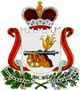 АДМИНИСТРАЦИЯ МУНИЦИПАЛЬНОГО ОБРАЗОВАНИЯ  «ДЕМИДОВСКИЙ РАЙОН» Смоленской областиПОСТАНОВЛЕНИЕот  03.06.2020 № 342	В соответствии с пунктом 2.8 о порядке и условиях предоставления в аренду объектов муниципальной собственности, включенных в перечень имущества, находящегося в муниципальной собственности муниципального образования «Демидовский район» Смоленской области, свободного от прав третьих лиц (за исключением права хозяйственного ведения, права оперативного управления, а также имущественных прав субъектов малого и среднего предпринимательства), утвержденного постановлением от 25.05.2020 № 302, Администрация муниципального образования «Демидовский район» Смоленской областиПОСТАНОВЛЯЕТ:	1. Утвердить прилагаемое Положение о комиссии для рассмотрения заявления о предоставлении муниципальной преференции в целях поддержки субъектов малого и среднего предпринимательства в виде передачи в аренду объектов муниципальной собственности муниципального образования «Демидовский район» Смоленской области без проведения торгов на право заключения договоров аренды согласно приложению № 1..	2. Утвердить состав Комиссии для рассмотрения заявления о предоставлении муниципальной преференции в целях поддержки субъектов малого и среднего предпринимательства в виде передачи в аренду объектов муниципальной собственности  муниципального образования «Демидовский район» Смоленской области без проведения торгов на право заключения договоров аренды согласно приложению № 2.ПОЛОЖЕНИЕо комиссии для рассмотрения заявлений о предоставлении муниципальной преференции в целях поддержки субъектов малого и среднего предпринимательства в виде передачи в аренду объектов муниципальной собственности муниципального образования «Демидовский район» Смоленской области без проведения торгов на право заключения договоров аренды1. Общие положения	1.1. Комиссия для рассмотрения заявления о предоставлении муниципальной преференции в целях поддержки субъектов без проведения торгов на право заключения договоров аренды (далее – Комиссия) является коллегиальным совещательным органом, который рассматривает заявление о предоставлении муниципальной преференции в целях поддержки субъектов малого и среднего предпринимательства в виде передачи в аренду объектов муниципальной собственности муниципального образования «Демидовский район»Смоленской области без проведения торгов на право заключения договоров аренды (далее – заявление о предоставлении муниципальной преференции), документы, прилагаемые к указанному заявлению, и принимает решение о предоставлении муниципальной преференции в целях поддержки субъектов малого и среднего предпринимательства в виде передачи в аренду объектов муниципальной собственности муниципального образования «Демидовский район» Смоленской области без проведения торгов на право заключения договоров аренды (далее – муниципальная преференция) или об отказе в предоставлении муниципальной преференции.	1.2. Организационно-техническое обеспечение деятельности Комиссии осуществляет Администрация муниципального образования «Демидовский район» Смоленской области (далее также – уполномоченный орган).2. Функции и права Комиссии2.1. Основными функциями Комиссии являются:	- рассмотрение заявлений о предоставлении муниципальной преференции и прилагаемых документов, на предмет соответствия требованиям, определенным пунктами 2.2 - 2.4 Положение о порядке и условиях предоставления в аренду объектов муниципальной собственности муниципального образования «Демидовский район» Смоленской области, включенных в перечень имущества, находящегося в собственности муниципального образования «Демидовский район» Смоленской области, свободного от прав третьих лиц (за исключением права хозяйственного ведения, права оперативного управления, а также имущественных прав субъектов малого и среднего предпринимательства), утвержденного постановлением от 25.05.2020 №302.	- принятие решения о предоставлении муниципальной преференции                       или об отказе в предоставлении муниципальной преференции.	2.2. Комиссия в пределах своей компетенции имеет право:	- запрашивать и получать в установленном порядке информацию                                   и материалы по вопросам, относящимся к компетенции Комиссии,                                       от федеральных органов государственной власти;	- заслушивать на своих заседаниях должностных лиц, иных заинтересованных лиц по вопросам, относящимся к компетенции Комиссии.3. Структура и порядок формирования Комиссии	3.1. Персональный состав Комиссии, изменения в нем утверждаются Постановлением Администрации муниципального образования «Демидовский район» Смоленской области.	3.2. Комиссия состоит из председателя Комиссии, заместителя председателя Комиссии, секретаря Комиссии (без права голоса) и иных членов Комиссии.	3.3. Комиссию возглавляет председатель. Председатель Комиссии руководит деятельностью Комиссии и организует ее работу. В случае временного отсутствия председателя Комиссии руководство возлагается на его заместителя. 	3.5. Секретарь Комиссии:	- обеспечивает организацию работы Комиссии;	- своевременно информирует членов Комиссии о дате, времени, повестке дня заседания Комиссии;	- ведет и оформляет протоколы заседания Комиссии.4. Организация работы Комиссии	4.1. Заседания Комиссии проводятся по мере поступления заявлений                         о предоставлении муниципальной преференции.	4.2. Решение о проведении заседания Комиссии принимается председателем (заместителем председателя) Комиссии.	4.3. Повестка дня с указанием даты и времени проведения заседания Комиссии рассылается членам Комиссии не позднее, чем за три дня до дня заседания.	4.4. Заседание Комиссии считается правомочным, если на нем присутствует не менее половины членов Комиссии.	4.5. Решения Комиссии принимаются простым большинством голосов присутствующих на заседании членов Комиссии путем открытого голосования                         и оформляются протоколом. В случае равенства голосов голос председательствующего на заседании является решающим.	4.6. Протокол заседания Комиссии подписывается председателем, секретарем и иными членами Комиссии, присутствующими на заседании.	4.7. Решение Комиссии о предоставлении муниципальной преференции является основанием для подготовки проекта распоряжения о даче согласия                        на сдачу в аренду объекта муниципальной собственности муниципального образования «Демидовский район» Смоленской области в соответствии с Положением о порядке и условиях предоставления в аренду объектов муниципальной собственности, включенных в перечень имущества, находящегося в муниципальной собственности муниципального образования «Демидовский район» Смоленской области, свободного от прав третьих лиц                                          (за исключением права хозяйственного ведения, права оперативного управления, а также имущественных прав субъектов малого и среднего предпринимательства), утвержденным постановлением Администрации муниципального образования «Демидовский район» Смоленской области от 25.05.2020 № 302. Составкомиссии для рассмотрения заявлений о предоставлении муниципальной преференции в целях поддержки субъектов малого и среднего предпринимательства в виде передачи в аренду объектов муниципальной собственности муниципального образования «Демидовский район»Смоленской области без проведения торгов на право заключения договоров арендыОб утверждении Положения о комиссии для рассмотрения заявления о предоставлении муниципальной преференции в целях поддержки субъектов малого и среднего предпринимательства в виде передачи в аренду объектов муниципальной собственности муниципального образования «Демидовский район» Смоленской области без проведения торгов на право заключения договоров арендыГлава муниципального образования«Демидовский район» Смоленской области                                  А.Ф. СеменовПриложение № 1к постановлению Администрации муниципального образования «Демидовский район» Смоленской области от  03.06.2020 № 342Приложение № 2к постановлению Администрации муниципального образования «Демидовский район» Смоленской области от  03.06.2020 № 342Чистенин Александр Евгеньевич-заместитель Главы муниципального образования «Демидовский район» Смоленской области, председатель КомиссииСтефаненковаНадежда Анатольевна-начальник отдела по экономическому развитию и управлению имуществом Администрации муниципального образования «Демидовский район» Смоленской области, заместитель председателя КомиссииОлешоваЕлена Владимировна-ведущий специалист отдела по экономическому развитию и управлению имуществом Администрации муниципального образования «Демидовский район» Смоленской области, секретарь КомиссииЧлены Комиссии:Члены Комиссии:Члены Комиссии:Серегина Елена Валентиновна-ведущий специалист отдела по экономическому развитию и управлению имуществом Администрации муниципального образования «Демидовский район» Смоленской областиГуроваЮлия Леонидовна-ведущий специалист отдела по экономическому развитию и управлению имуществом Администрации муниципального образования «Демидовский район» Смоленской областиНикуленковаОксана Александровна-главный специалист отдела по экономическому развитию и управлению имуществом Администрации муниципального образования «Демидовский район» Смоленской областиДавиденкоСветлана Васильевна-Начальник отдела налогов и доходов финансового управления Администрации муниципального образования «Демидовский район» Смоленской областиПавлючкова Наталья Александровна-начальник отдела по строительству, транспорту, связи и ЖКХ Администрации муниципального образования «Демидовский район» Смоленской областиКостючков Иван Михайлович-главный специалист сектора кадровой, организационной и юридической работы Администрации муниципального образования «Демидовский район» Смоленской области